Publicado en Internacional el 28/03/2023 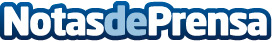 Jeton Wallet gana el premio al "Proveedor de servicios de pago online del año" Jeton Wallet se complace en anunciar que ha sido reconocido con el premio "Proveedor de servicios de pago online del año" en la prestigiosa ceremonia de entrega de premios Sigma Eurasia 2023, celebrada el 14 de marzo en DubáiDatos de contacto:Marketing Jetonhttps://www.jeton.com/es+44 207 153 1137Nota de prensa publicada en: https://www.notasdeprensa.es/jeton-wallet-gana-el-premio-al-proveedor-de Categorias: Internacional Finanzas E-Commerce Dispositivos móviles http://www.notasdeprensa.es